Probabilités : Comment simuler le tirage de cartes sur une calculatriceLe premier programme propose de tirer une carte au hasard dans un jeu de 52 cartes.L’algorithme choisit un nombre entier au hasard entre 0 et 51 inclus.En faisant la division par 13, on obtient la couleur avec le quotient et le niveau de la carte avec le reste.Le second programme propose de tirer, simultanément, 5 cartes d’un jeu de 52 cartes. L’algorithme permet de s’assurer que les 5 cartes sont bien différentes…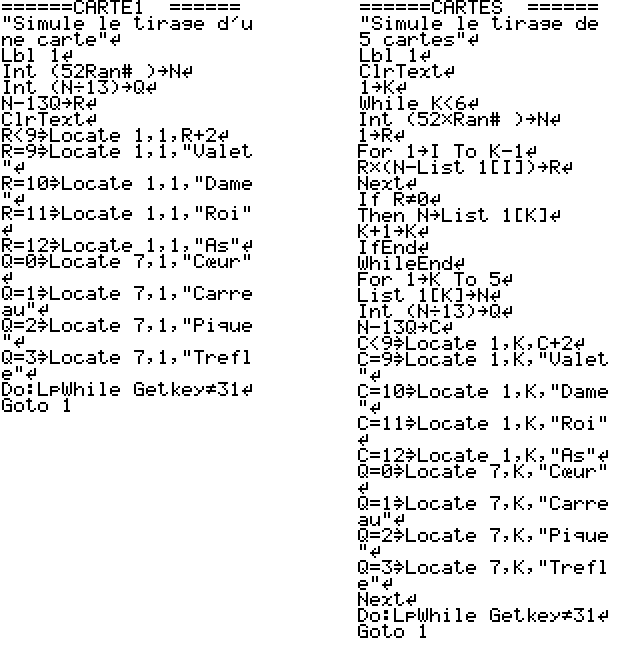 